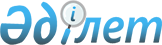 "Мұғалжар ауданы бойынша шетелдіктер үшін 2023 жылға арналған туристік жарна мөлшерлемелерін бекіту туралы" Мұғалжар аудандық мәслихатының 2023 жылғы 14 сәуірдегі № 10 шешімінің күші жойылды деп тану туралыАқтөбе облысы Мұғалжар аудандық мәслихатының 2023 жылғы 27 қазандағы № 102 шешімі. Ақтөбе облысының Әділет департаментінде 2023 жылғы 2 қарашада № 8422 болып тіркелді
      Қазақстан Республикасының "Құқықтық актілер туралы" Заңының 27 бабына сәйкес, Мұғалжар аудандық мәслихаты ШЕШТІ:
      1. "Мұғалжар ауданы бойынша шетелдіктер үшін 2023 жылға арналған туристік жарна мөлшерлемелерін бекіту туралы" Мұғалжар аудандық мәслихатының 2023 жылғы 14 сәуірдегі № 10 шешімінің (Нормативтік құқықтық актілерді мемлекеттік тіркеу тізілімінде № 8327 болып тіркелген) күші жойылды деп танылсын.
      2. Осы шешім оның алғашқы ресми жарияланған күнінен бастап қолданысқа енгізіледі.
					© 2012. Қазақстан Республикасы Әділет министрлігінің «Қазақстан Республикасының Заңнама және құқықтық ақпарат институты» ШЖҚ РМК
				
      Мұғалжар аудандық мәслихатының төрағасы 

Б. Кадралин
